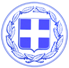                       Κως, 07 Νοεμβρίου 2017ΔΕΛΤΙΟ ΤΥΠΟΥΘΕΜΑ : “Η Κως επιβεβαιώνει τη δυναμική της ως τουριστικός προορισμός - Θετικά τα μηνύματα από τη Διεθνή Έκθεση του Λονδίνου”Κάτι παραπάνω από θετικά είναι τα μηνύματα για την Κω από τη Βρεττανική Τουριστική Αγορά.Ο Δήμαρχος Κω κ. Γιώργος Κυρίτσης, ο Αντιδήμαρχος Τουρισμού κ. Ηλίας Σιφάκης, και ο Αντιπρόεδρος της Ένωσης Ξενοδόχων Κω κ. Μηνάς Χατζημιχαήλ εκπροσωπούν την Κω στη διεθνή τουριστική έκθεση «World Travel Market-WTM», που αποτελεί μία από τις πιο σημαντικές συναντήσεις της διεθνούς τουριστικής βιομηχανίας.Στην έκθεση του Λονδίνου συμμετέχουν 180 χώρες και περισσότεροι από 5.000 εκθέτες.Η Κως συμμετέχει με δικό της χώρο φιλοξενούμενη στο περίπτερο της Περιφέρειας Νοτίου Αιγαίου ενώ προσφέρει εθελοντικά τις υπηρεσίες της στον εκθεσιακό χώρο της Κω, η φοιτήτρια Δήμητρα Πατούρη.Δήμος, Περιφέρεια, Ένωση Ξενοδόχων αλλά και επιχειρηματίες που δραστηριοποιούνται στον τομέα του τουρισμού, ενώνουν τις δυνάμεις τους για να αναδείξουν την πιο όμορφη εικόνα της Κω.Υπάρχει μια σαφής ανοδική τάση στις προκρατήσεις αλλά και κλίμα αισιοδοξίας για τη δυναμική της Κω, ως τουριστικού προορισμού.Ο τουρισμός μας ενώνει.Γραφείο Τύπου Δήμου Κω